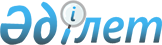 Об определении мест для размещения агитационных печатных материалов для всех кандидатов на территории района ТереңкөлПостановление акимата района Тереңкөл Павлодарской области от 15 апреля 2019 года № 118/2. Зарегистрировано Департаментом юстиции Павлодарской области 19 апреля 2019 года № 6313.
      Сноска. Заголовок - в редакции постановления акимата района Тереңкөл Павлодарской области от 19.01.2023 № 14 (вводится в действие по истечении десяти календарных дней после дня его первого официального опубликования).
      В соответствии с пунктами 4 и 6 статьи 28 Конституционного Закона Республики Казахстан от 28 сентября 1995 года "О выборах в Республике Казахстан", пунктом 2 статьи 31 Закона Республики Казахстан от 23 января 2001 года "О местном государственном управлении и самоуправлении в Республике Казахстан", подпунктом 4) пункта 2 статьи 46 Закона Республики Казахстан от 6 апреля 2016 года "О правовых актах" акимат района Тереңкөл ПОСТАНОВЛЯЕТ:
      1. Определить совместно с территориальной избирательной комиссией района Тереңкөл места для размещения агитационных печатных материалов для всех кандидатов на территории района Тереңкөл согласно приложению к настоящему постановлению.
      Сноска. Пункт 1 - в редакции постановления акимата района Тереңкөл Павлодарской области от 19.01.2023 № 14 (вводится в действие по истечении десяти календарных дней после дня его первого официального опубликования).

      2. Исключен - постановлением акимата района Тереңкөл Павлодарской области от 19.01.2023 № 14 (вводится в действие по истечении десяти календарных дней после дня его первого официального опубликования).


      3. Признать утратившим силу постановление акимата Качирского района от 21 августа 2014 года № 275/9 "Об определении мест для размещения агитационных печатных материалов и помещений для проведения встреч кандидатов с избирателями на территории Качирского района" (зарегистрированное в Реестре государственной регистрации нормативных правовых актов за № 3981, опубликованное в информационно-правовой системе "Әділет" 10 сентября 2014 года).
      4. Контроль за исполнением настоящего постановления возложить на руководителя аппарата акима района Тереңкөл Муканова Р.Б.
      5. Настоящее постановление вводится в действие по истечении десяти календарных дней после дня его первого официального опубликования. Места для размещения агитационных печатных материалов для всех кандидатов на территории района Тереңкөл
      Сноска. Приложение - в редакции постановления акимата района Тереңкөл Павлодарской области от 19.01.2023 № 14 (вводится в действие по истечении десяти календарных дней после дня его первого официального опубликования). Помещения
для проведения встреч кандидатов с избирателями
      Сноска. Приложение 2 - исключено постановлением акимата района Тереңкөл Павлодарской области от 19.01.2023 № 14 (вводится в действие по истечении десяти календарных дней после дня его первого официального опубликования).
					© 2012. РГП на ПХВ «Институт законодательства и правовой информации Республики Казахстан» Министерства юстиции Республики Казахстан
				
      Аким района

Е. Айткенов

      "СОГЛАСОВАНО"

      Председатель территориальной

      избирательной комиссии района Тереңкөл 

Е. Мартыненко

      "15" апреля 2019 года
Приложение 1
к постановлению акимата
района Тереңкөл
от "15" апреля 2019 года
№ 118/2
№ п/п
Наименование населенного пункта
Месторасположение
1
2
3
Байконысский сельский округ
Байконысский сельский округ
Байконысский сельский округ
1.
село Байконыс
Возле здания коммунального государственного учреждения "Байконысская средняя общеобразовательная школа" отдела образования района Тереңкөл, управления образования Павлодарской области по улице Касыма Есщанова, 22 
2.
село Кызылтан
Возле здания коммунального государственного учреждения "Кызылтанская средняя общеобразовательная школа" отдела образования района Тереңкөл, управления образования Павлодарской области по улице Тәуелсіздік, 5 
3.
село Тлеубай
Возле здания клуба села Тлеубай государственного казенного коммунального предприятия "Дом культуры района Тереңкөл" по улице Амангельды Иманова, 29
Песчанский сельский округ
Песчанский сельский округ
Песчанский сельский округ
4.
село Песчаное
Возле здания государственного учреждения "Аппарат акима Песчанского сельского округа" по улице Шоссейная, 5
5.
село Песчаное
Возле здания коммунального государственного казенного предприятия "Ясли-сад "Балдырған" отдела образования района Тереңкөл, управления образования Павлодарской области по улице Шоссейная, 1А
6.
село Песчаное
Возле здания врачебной амбулатории коммунального государственного придприятия на праве хозяйственного ведения "Больница района Тереңкөл" управления здравоохранения Павлодарской области, акимата Павлодарской области по улице Шоссейная, 56
7.
село Песчаное
Возле здания государственного казенного коммунального предприятия "Дом культуры села Песчаное аппарата акима Песчанского сельского округа" по улице Выдрина, 1Б 
8.
село Карасук
Возле здания клуба села Карасук государственного казенного коммунального предприятия "Дом культуры села Песчаное аппарата акима Песчанского сельского округа" по улице Луговая, 7
Теренкольский сельский округ
Теренкольский сельский округ
Теренкольский сельский округ
9.
село Ынталы
Возле здания коммунального государственного учреждения "Инталинская основная общеобразовательная школа" отдела образования района Тереңкөл, управления образования Павлодарской области по улице Ынталы, 4
10.
село Теренколь
Возле здания коммунального государственного учреждения "ALDASPAN жастар орталығы" отдела внутренней политики и развития языков района Тереңкөл, акимата района Тереңкөл по улице Елгина, 128
11.
село Теренколь
Возле здания государственного казенного коммунального предприятия "Дом культуры района Тереңкөл" по улице Тәуелсіздік, 230 
12.
село Теренколь
Возле здания государственного учреждения "Территориальная инспекция района Тереңкөл Комитета государственной инспекции в агропромышленном комплексе Министерства сельского хозяйства Республики Казахстан" по улице Байтурсынова, 234
13.
село Теренколь
Возле здания государственного учреждения "Отдел занятости и социальных программ района Тереңкөл по улице Тургенева,77
14.
село Теренколь
Возле здания коммунального государственного казенного предприятия "Аграрно-технический колледж района Тереңкөл" управления образования Павлодарской области, акимата Павлодарской области по улице Гагарина,18 
15.
село Теренколь
Возле здания коммунального государственного казенного предприятия "Музыкальная школа" отдела образования района Тереңкөл, управления образования Павлодарской области по улице Тәуелсіздік, 128
Береговой сельский округ
Береговой сельский округ
Береговой сельский округ
16.
село Береговое
Возле здания Дома культуры села Береговое государственного казенного коммунального предприятия "Дом культуры района Тереңкөл" по улице Намазбаева, 3
17.
село Зеленая Роща
Возле здания коммунального государственного учреждения "Зеленорощинская основная общеобразовательная школа" отдела образования района Тереңкөл, управления образования Павлодарской области по улице Целинная, 4
18.
село Осьмерыжск
Возле здания коммунального государственного учреждения "Осьмерыжская основная общеобразовательная школа" отдела образования района Тереңкөл, управления образования Павлодарской области по улице Школьная, 2
Бобровский сельский округ
Бобровский сельский округ
Бобровский сельский округ
19.
село Жанабет
Возле здания Дома культуры села Жанабет государственного казенного коммунального предприятия "Дом культуры района Тереңкөл" по улице Кооперативная, 48
20.
село Жаскайрат
Возле здания коммунального государственного учреждения "Жаскайратская основная общеобразовательная школа" отдела образования района Тереңкөл, управления образования Павлодарской области по улице Исы Байзакова, 6
Октябрьский сельский округ
Октябрьский сельский округ
Октябрьский сельский округ
21.
село Первомайское
Возле здания коммунального государственного учреждения "Первомайская основная общеобразовательная школа" отдела образования района Тереңкөл, управления образования Павлодарской области по улице Бірлік, 11
22.
село Октябрьское
Возле здания Досугового центра села Октябрьское государственного казенного коммунального предприятия "Дом культуры района Тереңкөл" по улице Тәуелсіздік, 10
Калиновский сельский округ
Калиновский сельский округ
Калиновский сельский округ
23.
село Калиновка
Возле здания Дома культуры села Калиновка государственного казенного коммунального предприятия "Дом культуры района Тереңкөл" по улице Жеңіс, 52
24.
село Кызылдау
Возле здания клуба села Кызылдау государственного казенного коммунального предприятия "Дом культуры района Тереңкөл" по улице Школьная, 13
Федоровский сельский округ
Федоровский сельский округ
Федоровский сельский округ
25.
село Федоровка
Возле здания Дома культуры села Федоровка государственного казенного коммунального предприятия "Дом культуры района Тереңкөл" по улице Бастау, 38
Ивановский сельский округ
Ивановский сельский округ
Ивановский сельский округ
26.
село Ивановка
Возле здания коммунального государственного учреждения "Ивановская средняя общеобразовательная школа" отдела образования района Тереңкөл, управления образования Павлодарской области по улице Достық, 32
Верненский сельский округ
Верненский сельский округ
Верненский сельский округ
27.
село Львовка
Возле здания Дома культуры села Львовка государственного казенного коммунального предприятия "Дом культуры района Тереңкөл" по улице Кирова, 24
28.
село Фрументьевка
Возле здания Дома культуры села Фрументьевка государственного казенного коммунального предприятия "Дом культуры района Тереңкөл" по улице Мерей, 17
Воскресенский сельский округ
Воскресенский сельский округ
Воскресенский сельский округ
29.
село Березовка
Возле здания клуба села Березовка государственного казенного коммунального предприятия "Дом культуры района Тереңкөл" по улице Советов, 1
30.
село Воскресенка
Возле здания клуба села Воскресенка государственного казенного коммунального предприятия "Дом культуры района Тереңкөл" по улице Асар, 1
Жанакурлысский сельский округ
Жанакурлысский сельский округ
Жанакурлысский сельский округ
31.
село Трофимовка
Возле здания клуба села Трофимовка государственного казенного коммунального предприятия "Дом культуры района Тереңкөл" по улице Бәйтерек, 25
32.
село Жанакурылыс
Возле здания коммунального государственного учреждения "Жанакурлысская основная общеобразовательная школа" отдела образования района Тереңкөл, управления образования Павлодарской области по улице Мектеп, 6 Приложение 2
к постановлению акимата
района Тереңкөл
от "15" апреля 2019 года
№ 118/2